PROJECT IDENTIFICATION FORM (pif)Project type:  Full-Sized ProjectType of Trust Fund:  GEF Trust Fund For more information about GEF, visit TheGEF.org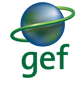 PART I: Project InformationA.  indicative Focal AREA STRATEGY Framework:indicative Project description summaryIndicative Co-financing for the project by source and by name if available, ($)indicative trust fund  Resources ($) Requested by Agency, Focal Area and Country11  In case of a single focal area, single country, single GEF Agency project, and single trust fund project, no need to provide information for   
    this table. PMC amount from Table B should be included proportionately to the focal area amount in this table. 2   Indicate fees related to this project.Project preparation grant (ppg)	           						       Amount                         Agency Fee                 							       Requested (USD $)	      for PPG (USD $) (up to)$150k for projects up to & including $6 million           _150,000_______      ___14,250_____part ii:  PROJECT JUSTIFICATION  A. Project Overview A.1. Project DescriptionA.2. Stakeholders. * These government institutions, among other parties, will be members of the Binational Project’s Steering CommitteeA.3  Risk.A.4. Coordination. Outline the coordination with other relevant GEF financed and other initiatives:B.  DESCRIPTION OF THE CONSISTENCY OF THE PROJECT WITH:B.2 GEF focal area and/or fund(s) strategies, eligibility criteria and prioritiesThis project is being presented under the GEF International Waters Focal Area, and will contribute to its long-term goal by promoting the joint management of the transboundary TDPS system and promoting the implementation of political, legal, and institutional reforms, as well as promoting investments for the sustainable use and maintenance of ecosystem functions. In this context, the project is consistent with the IW-3 GEF strategic objective: "To support foundational capacity building, portfolio learning, and targeted research needs for joint, ecosystem-based management of transboundary water systems".The project will follow the TDA/SAP methodological approach, promoting a common understanding of the environmental and socio-economic status of the shared resources and their dynamics of change, the strengthening of the mechanisms of the institutional and cooperation framework between the two countries at the technical and political levels, and the dissemination of IWRM demonstration actions at specific sites with a high potential for upscaling and replication. Both countries are eligible for GEF funding.B.3 The GEF Agency's comparative advantage for implementing this projectUNDP has as its primary focus the reduction of poverty through the improved management and governance of water resources. As highlighted in the new UNDP Strategic Plan 2014-2017, the norms, rules, regulations and institutions governing access to natural resources are now at the heart of the struggle to eliminate poverty and must receive the same attention in development thinking, policy and management, as economic growth.  The outcomes and outputs of the Strategic Plan’s Integrated Results and Resources Framework (IRRF) address this specifically, including Output 2.5, "Legal and regulatory frameworks, policies and institutions, enabled to ensure the conservation, sustainable use, and access and benefits sharing of natural resources, biodiversity and ecosystems, in line with international conventions and national legislation” and Indicator 2.5.2, "Number of countries implementing national and local plans for Integrated Water Resources Management". Additionally, the project supports Strategic Plan Output 7.6, "Innovations enabled for development solutions, partnerships and other collaborative arrangements" and Indicator 7.6.2, "Number of pilot and demonstration projects initiated or scaled up by national partners" (e.g. expanded, replicated, adapted or sustained). These UNDP Strategic Plan outcomes, outputs and indicators are directly reflected in this project and will be strengthened by the guidance of UNDP.As articulated in its 2013 "Contribution to the UNDP Strategic Plan 2014-2017”, the vision of UNDP's Water and Ocean Governance is “to achieve integrated, climate-resilient, sustainable and equitable management of water and ocean resources, and universal access to safe water supply and sanitation, through improved water and ocean governance.” Specifically UNDP Water and Oceans' three inter-linked thematic areas, strategic activities and strategic levels pertain directly to this project. These include UNDP’s work with climate resilient access to water supply and sanitation, integrated approaches to water resources and transboundary waters management. UNDP engages in capacity development, knowledge management, programme development and implementation and applies strategic activities and thematic priorities at different geographic levels – local, national, regional, and global - to connect the dots between these levels for better impacts on policy development and programme delivery.UNDP’s work on improving governance of shared water resources incorporates the important linkages between upstream water and land management and the health and integrity of downstream ecosystems. Of the GEF agencies, UNDP has the largest portfolio and associated experience in the development and implementation of TDAs and SAPs in a wide range of river, groundwater, lake and marine water bodies.  UNDP’s strong track record in facilitating improved transboundary waters governance has been further strengthened by the recent integration of UNDP’s ‘core’ Water and Ocean Governance Programme (WOGP) with its GEF International Waters cluster, and the similar full integration of the UNDP Water Governance Facility at SIWI with UNDP’s corporate water and ocean governance activities.The proposed project is framed within the three main areas of WGP support:Integrated Water Resources Management (IWRM) 	This area aims to reduce poverty and vulnerability, sustain and enhance livelihoods and protect environmental resources by helping countries to achieve equitable allocation and efficient water resources management through adaptive water governance. Water Supply and Sanitation (WSS) 	This area focuses on helping countries strengthen water governance in order to achieve or exceed the water supply and sanitation MDGs. Special attention is given to local conditions and the needs of poor and marginalized groups. Regional & global cooperation 	This area focuses on enhancing regional and global cooperation, peace, security and socio-economic development through adaptive governance of shared water resources. UNDP helps countries develop and implement multi-country agreements on priority concerns, governance reforms, investments, legal frameworks, institutions and strategic action programmes.In terms of international promotion, UNDP has been an advocate in the worldwide water crisis and has highlighted the importance of water for life and water for livelihoods in its Human Development Report 2006, entitled "Beyond scarcity, Power, poverty and the global water crisis".In managing its transboundary waters programmes, UNDP’s Water and Ocean Governance Programme (www.undp.org/water/ocean-coastal-governance.shtml) draws on a wide range of staff experience in water resources management at HQ, in its Regional Centers, and through its network of Country Offices. In terms of implementing GEF International Waters projects, UNDP has consistently delivered results through a broad range of international transboundary water interventions, including the strengthening or establishment of 20 multilateral river and lake basin and marine/coastal management agencies or commissions.UNDP also benefits both from its field presence in the two countries of the project – Bolivia and Peru, and its partner organizations in the two countries. In addition, the project will be directly supported by the UNDP Regional Technical Advisor based in the region and by the UNDP Principal Technical Advisor at UNDP Headquarters with responsibility for global oversight of the UNDP Water and Ocean Governance programme.PART III: APPROVAL / ENDORSEMENT BY GEF OPERATIONAL FOCAL POINT(S) AND GEF AGENCY (IES)A. REcord OF ENDORSEMENT OF GEF OPERATIONAL FOCAL POINT(S) ON BEHALF OF THE GOVERNMENT(S):   B.  GEF Agency(ies) certification Project Title:Integrated Water Resources Management in the Titicaca-Desaguadero-Poopo-Salar de Coipasa (TDPS) SystemIntegrated Water Resources Management in the Titicaca-Desaguadero-Poopo-Salar de Coipasa (TDPS) SystemIntegrated Water Resources Management in the Titicaca-Desaguadero-Poopo-Salar de Coipasa (TDPS) SystemCountry(ies):Bolivia, PeruGEF Project ID:5748GEF Agency(ies):UNDPGEF Agency Project ID:4383Other Executing Partner(s):Ministry of Foreign Affairs of the Plurinational State of Bolivia;  Ministry of Environment and Water (MMAyA) of the Plurinational State of Bolivia;  Ministry of Environment (MINAM) of Peru; Ministry of Foreign Affairs of Peru.Submission Date:Resubmission Date:7 March 201424 March 2014GEF Focal Area (s):International WatersProject Duration (Months)48Name of parent program (if applicable):For SFM/REDD+ For SGP                For PPP                 Project Agency Fee ($):623,556Focal Area ObjectivesExpected FA OutcomesExpected FA OutputsTrust FundIndicative grant amount ($)Indicative co-financing ($)INTERNATIONAL WATERSIW-3 Support foundational capacity building,portfolio learning,and targetedresearch needs forjoint, ecosystem basedmanagementof trans-boundarywater systemsOutcome 3.1: Political commitment, shared vision, and institutional capacity demonstrated for joint, ecosystem-based management of  waterbodies and local ICM principles Outcome 3.2: On-the-ground modest actions implemented in water quality, quantity (including basins draining areas of melting ice), fisheries, and coastal habitat demonstrations for “blue forests” to protect carbonOutcome 3.3: IW portfolio capacity and performance enhanced from active learning/KM/experience sharing• National inter-ministry committees established; 1 Transboundary Diagnostic Analysis & 1 Strategic Action Programmes; local IWRM or ICM plans• 4 Demo-scale local actions implemented, including in basins with melting ice and to restore/protect coastal “blue forests”• Active experience sharing/ learning practised in the IW portfolioGEF TF6,000,00031,635,000Sub-TotalSub-TotalSub-Total6,000,00031,635,000Project Management Cost Project Management Cost Project Management Cost 563,7501,825,000Total Project CostTotal Project CostTotal Project Cost6,563,75033,460,000Project Objective: To promote the conservation and sustainable use of water resources in the Titicaca-Desaguadero-Poopó- Salar de Coipasa (TDPS) transboundary system, through the updating the Global Binational Master Plan.Project Objective: To promote the conservation and sustainable use of water resources in the Titicaca-Desaguadero-Poopó- Salar de Coipasa (TDPS) transboundary system, through the updating the Global Binational Master Plan.Project Objective: To promote the conservation and sustainable use of water resources in the Titicaca-Desaguadero-Poopó- Salar de Coipasa (TDPS) transboundary system, through the updating the Global Binational Master Plan.Project Objective: To promote the conservation and sustainable use of water resources in the Titicaca-Desaguadero-Poopó- Salar de Coipasa (TDPS) transboundary system, through the updating the Global Binational Master Plan.Project Objective: To promote the conservation and sustainable use of water resources in the Titicaca-Desaguadero-Poopó- Salar de Coipasa (TDPS) transboundary system, through the updating the Global Binational Master Plan.Project Objective: To promote the conservation and sustainable use of water resources in the Titicaca-Desaguadero-Poopó- Salar de Coipasa (TDPS) transboundary system, through the updating the Global Binational Master Plan.Project Objective: To promote the conservation and sustainable use of water resources in the Titicaca-Desaguadero-Poopó- Salar de Coipasa (TDPS) transboundary system, through the updating the Global Binational Master Plan.Project ComponentGrant TypeExpected OutcomesExpected OutputsTrust FundIndicative Grant Amount ($) Indicative Cofinancing($)  1. Strengthening of the binational and national management tools of the TDPS system: Updating of the Global Binational Master Plan of the TDPS system, and preparation of the Strategic Action Programme (SAP)TAALT and related institutions with improved and updated knowledge on socioeconomic, biophysical and environmental variables of the TDPSImprovements in measures of institutional capacity for implementation of IWRM in the TDPS system in both countries 1.1 Improved and updated knowledge system in support of TDPS planning and managementEvaluation of the  implementation of 1998-2013 Global Binational Master Plan (GBMP).Updated comprehensive assessment of the TDPS system Updated study on the water balance (erosion, sedimentation, biophysical profile of the system) Assessment of aquatic ecosystems (biological resources, vulnerability).Profiles of water users and stakeholder analyses (public and, in case of Peru, private sector), including gender analyses: water uses and demand for different scenarios and time horizonsAnalysis of sustainability indicators in the TDPS systemAssessment of the profile / hydrometeorological vulnerability of the TDPS system  completed.Transboundary Diagnostic Analysis (TDA) validated by the countries1.2: Updated binational management framework and Global Binational Master Plan (GBMP). TDA results disseminated at national, regional, local and community levels for building consensus on vision, mission, objectives, courses of action for adoption of the updated GBMPProfiles of projects in updated GBMP (national or binational scope, cost estimate, implementation schedule).1.3: Strategic Action Programme (SAP) of policy, legal and institutional reforms for GBMP implementation Technical validation and political endorsement of the SAP.1.4 Institutional framework for IWRMInstitutional strengthening programme reflecting key needs for IWRM in the TDPS system in the two countriesNational inter-sectoral/ministerial coordination mechanismsMechanisms for coordination with civil society and other stakeholders as according to the provisions of national legislations.GEFTF2,000,00011,002,0002. Evaluation of interventions on a pilot scaleTAFinalization and implementation of the Strategic Action Programme is supported by pre-feasibility and cost studies, based on pilots, of specific measures to address unsustainable practices and to promote IWRM and environmental conservation.Global environmental benefits generated in pilots (reduction in N/P inputs, heavy metals and BOD)Gender implications effectively incorporated into design and implementation of pilots2.1: 10 pilot projects (5 in each country) on issues of relevance for the TDPS system (e.g. land degradation, water pollution, restoration of aquatic ecosystems, water management, mitigation and treatment of domestic waste water, recovery of areas degraded by mining, including integrating groundwater and climate change concerns/opportunities , as well as social and gender aspects).Systematized results of the pilot projects and analysis of their applicability to the TDPS system Proposed interventions and/or strategic actions, evaluated and defined.Pre-feasibility studies on critical investment needs identified in the SAP GEFTF2,800,000 16,763,000 3. Monitoring support system for the TDPS System and SAP implementation.TAUpdated, accurate and relevant monitoring data are consistently available to all relevant institutional stakeholders in both country to permit the SAP to be implemented in an adaptive manner, including attention to social and gender variables 3.1 Monitoring programme of the comprehensive evolution of the TDPS system: Systematization of available historical data on the TDPS System.Definition of the structure of indicators for TDPS and SAP Monitoring SystemDesign for a "Territorial Observatory" for the TDPS systemGEFTF500,0002,470,000 4. Improvement of communication, education and public participationTA Increased awareness of national and binational IWRM issues among key stakeholders, including organizations of women  and private sector actorsImproved involvement of stakeholders, including women and private sector actors, in the management of the TDPS systemImprovements in institutional capacity measures related to environmental education, communication, public participation and gender in relation to IWRM4.1 Environmental education, communication and public participation programme in support of national and binational initiatives for IWRMInternet-based platform and website established in ALT, with projects and studies for the dissemination of project results, maps and awareness material, including sharing of experiences through IW LEARN and participation in IWCs.Environmental education strategy for the entire TDPS system. Communication strategies for the TDPS at system level. Public participation and gender strategies at TDPS system level, in accordance with the regulations of each country.700,0001,400,000 SubtotalSubtotalSubtotal6,000,000 31,635,000Project Management Cost (PMC)Project Management Cost (PMC)Project Management Cost (PMC)563,7501,825,000Total Project CostTotal Project CostTotal Project Cost6,563,750 33,460,000 Sources of Cofinancing Name of CofinancierType of CofinancingAmount ($)National GovernmentGovernment of Bolivia Grant14,725,000National GovernmentGovernment of BoliviaIn kind1,345,600National Government Government of Peru Grant13,560,000National GovernmentGovernment of PeruIn kind3,414,400GEF Agency UNDP Grant315,000GEF Agency UNDP In kind 100,000Total Cofinancing33,460,000GEF AgencyType of Trust FundFocal AreaCountry Name/GlobalGrant Amount ($) (a)Agency Fee ($) (b)2Total ($) c=a+bUNDPGEFTFInternational WatersBolivia, Peru6,563,750623,5567,187,306Total Grant ResourcesTotal Grant ResourcesTotal Grant ResourcesTotal Grant Resources6,563,750623,5567,187,306The Titicaca-Desaguadero-Poopó-Salar de Coipasa (TDPS) water system is an endorheic watershed  found in the Andean Altiplano (high Andean plateau) shared by Bolivia and Peru. With an area of 143,900 km², it is situated between 3.653m (Salar de Coipasa) and 6.542m (Monte Sajama) above sea level and includes four main hydrographic components: Lake Titicaca (catchment area: 56,270 km², average area: 8,400 km²), Desaguadero River (average catchment area: 29,843 km², longitude: 398 km), Poopó lake (average catchment area: 24,829 km², average area: 3,191 km²) and the Salar de Coipasa (average drainage area: 32,958 km², with an average area of 2,225 km²).The main element of the system, Lake Titicaca, is the largest lake in South America, the highest navigable lake in the world, and according to indigenous cosmology, the origin of human life. Its extremely varied, complex and fragile ecosystem has been recognized as extremely important to the planet.The TDPS system also includes the Altiplano which spans 92 municipalities in the department of Puno (Peru) and 87 municipalities in the departments of La Paz and Oruro (Bolivia). The area's population of a little over 2 million people, is mainly comprised of indigenous people, predominantly from the Aymara people, followed by Quechua and Urus communities.The economic activities are highly concentrated in the agriculture and livestock grazing sectors, and these are primarily carried out on small family production units. In terms of the use of water resources, the exploitation of aquatic vegetation and fish still represents a source of income for a relatively small number of people, with the most exploited species being the pejerrey or Argentinian silverside, trout, the totora rush and the ilachu. Industrial production, tourism, legal and illegal mining are also present in the region.The main socio-economic indicators for the region such as indicators of poverty and access to health and basic services are below the national averages in both countries. This put the majority of the population of the TDPS area in conditions of structural vulnerability.Global environmental problems, underlying causes and barriers to be addressedThis diverse, complex and unique ecosystem of lakes in the high mountains, which contains wetlands and globally important gene pools, is being negatively impacted by environmental degradation caused by natural and anthropogenic causes, including sediment runoff and soil salinization, untreated urban and mining effluents and unsustainable agriculture, fishing and aquaculture practices. The most recent challenges include: the impacts of climate variability and change, increased demographic growth, changes in soil use, mining activity and industrial production.These processes are leading to threats to fragile ecosystems, which are manifested primarily in the following environmental problems: insufficient water availability for multiple uses; pollution of water bodies; erosion and land degradation; and extreme phenomena.Water quantity. Based on hydrological and environmental studies carried out by the Lake Titicaca Authority (Spanish acronym: ALT), the potential water demand in the TDPS system is almost four times greater than the calculated water supply to ensure the sustainability of the system. Exceeding this limit of exploitation of water resources could lead to irreversible changes in the TDPS ecosystem and even to an uncontrolled regression due to changes in regional precipitation indices. The environmental situation in the TDPS is serious, as there are a number of environmental problems and needs, in addition to  insufficient water resources and their inefficient use. As a result, an analysis on the efficiency of water resource use in the system should be considered in order to identify actions that would ensure greater sustainability. Water pollution: Organic, chemical and bacterial pollution of the water in the TDPS system is primarily a result of untreated or insufficiently treated wastewater and of industrial discharges from urban centres (Puno, El Alto, Viacha, Oruro and Juliaca) as well as uncontrolled mining processes taking place in the headwaters of the Suches and Ramis rivers. Chemical pollution has been detected both in the water and in the sediments, based on the latest study of the National Water Authority (ANA/ Peru, 2013). According to the Global Binational Master Plan, the Desaguadero river (after the La Joya) and the Poopó and Uru Uru lakes have high concentrations of heavy metals, while the sediments in the Coata river and the Puno Bay are equally polluted. The pollution caused by heavy metals represents an increasing threat to the principal habitat of native fish species and ecosystems, as well as causing serious impacts on health and human well-being. This situation is not very different from the Cohana Bay, which has been declared to be in a state of environmental emergency.The main underlying/ root causes of water pollution problem include: i) mining practices without environmental protection measures; ii) insufficient public investment and insufficient treatment plants for waste water management; iii) insufficient means of enforcing exiting environmental legislation; iv) low level of environmental awareness and effective access to information.Erosion and soil degradation. The deterioration of soil resources in the TDPS system is a process of significant concern, as it paves the way to the desertification of extensive areas of the region. This is leading to the progressive deterioration of the ecosystems and affecting agrobiodiversity, the food security of the local indigenous population, and the biological productivity of the native vegetation and the habitat of Andean flora and fauna.Erosion has always been one of the most serious problems taking place in the highlands. Natural erosion is compounded by erosion caused by human intervention (agricultural, excessive grazing and vegetation removal). According to ALT, 26.6% of the land in the TDPS system is highly susceptible to erosion. A direct consequence of this process is the transport of solid material to the rivers of the system, affecting the flow, equilibrium and morphology of the rivers. Erosion levels have recently been exacerbated by illegal mining activity, which involves the indiscriminate removal of soil from the river beds in the search for gold, leading to the sedimentation of the headwaters of the Ramis and Suches rivers and an increase in the alluvial cone/ alluvial fan with presence of metals. This situation is not very different from what is developing south of the TDPS system in Poopo and Uru Uru lakes.The main underlying causes of this problem are: i) insufficient capacity to implement the environmental regulations and norms on land use and management; ii) lack of measures, incentives and sanctions for the prevention and control of pollution; iii) insufficient enforcement of norms for the protection of the environment, particularly in the management of hazardous substances; iv) unsustainable agricultural practices.Fisheries resources in Lake Titicaca are being affected both by fishing activities and by water pollution: fishing is considered to be the greater threat, however, which has motivated the ALT, in coordination with the IMARPE in Bolivia and the Regional Government of Puno to promote fish farming as an alternative to the extraction of wild fish resources.  Fish farming, which is undergoing rapid growth, is vulnerable to the effects of environmental change in the lake, especially in the proximity of large cities which pose increased pressures through the discharge of waste waters, as well as areas which receive water contaminated with heavy metals from mining. Climate change. Can be considered an additional cross-cutting problem that has an impact on the transboundary problems previously mentioned and one that needs to be addressed in terms of adaptation. The natural variability in the climatic system leads to an increase in flooding, loss of glaciers, drought, storms and frost, which have an effect on the availability of water and on ecosystems, as well as causing significant stress on Andean and Subandean species, while jeopardizing food security and human health in both countries, whose poorest communities depend directly on natural resources.The threats described above have particular impacts on women, given their entrenched roles in relation to alimentation, reproduction and health care within the family: all of these aspects are affected by the poor quality of the water to which they have access in support of these functions. Reductions in the area of farming and grazing land due to pollution also affect the economic status of women farmers at community and family levels. The proposed project aims to establish the long-term basis to tackle and resolve the main environmental problems that affect the TDPS system in order to ensure the conservation, restoration and integrated and participatory management of water resources and ecosystems, including the maintenance of ecological flows associated with the hydrological cycle in the system. This process will be focused on overcoming the following barriers:The need to update and systematize the information, knowledge and data on the water resources of the TDPS system, their environmental status and the threats in the context of climate variability and change, in order to feed into the establishment of a framework of coordinated policies and associated government norms and regulations.The variable institutional capacity for the Integrated Management of Water Resources (IMWR) in both countries, which has recently been modified in Peru, means that a process to update the technical cooperation frameworks is needed  to ensure that they are clear and specific in order to integrate concerns about IMWR in the regional/local development plans.The need for broad and updated binational strategic planning that incorporates the principles of IMWR and environmental protection in the joint management of the system and that ensures the development of binational strategies to address the impact of human activities in the areas of fishing, tourism and mining.Emerging practices related to knowledge management and exchange of best practices in terms of the Integrated Management of Water Resources (IMWR).The baseline scenario and associated baseline projectsIn the last two decades, Bolivia and Peru have made progress on negotiations and cooperation in the joint management of the TDPS water system, based on the concept agreed upon in 1957 of a "Bolivian and Peruvian indivisible and exclusive ownership over the waters of Lake Titicaca". In 1992, both governments agreed to the creation of the Binational Autonomous Authority for the Water System of Lake Titicaca, Desaguadero River, Lake Poopó and Salar de Coipasa (ALT), which is politically dependent on the Ministry of External Relations of both countries and charged with implementing the Binational Master Plan, launched in 1991.Among other elements, the Master Plan envisages actions to tackle the environmental degradation being experienced by the TDPS system. In this respect, it provides for: a) hydraulic control works and irrigation projects with their respective environmental impact studies; b) drainage systems and sustainable agricultural practices; c) reforestation activities, replanting of totora (reeds), the rational use of water and biological resources, aquaculture, treatment of domestic and industrial wastewater and water decontamination, among others. The Plan also includes provisions for follow-up on relevant issues, such as erosion control, the level of groundwater, water quality and the biomass of Lake Titicaca.In a concerted fashion, Bolivia and Peru promoted the joint study of the entire hydrological system, which was carried out in order to understand the hydrologic dynamics of the system and to understand and agree upon possibilities for shared usage. Another important step was the registration of Titicaca, Poopó and Uru Uru lakes as Wetlands of International Importance under the Ramsar Convention.ALT has carried out the following actions since its creation in accordance with the Global Binational Master Plan. Binational works include: i) Mechanism to regulate Lake Titicaca, ii) Controlling locks at  the International Bridge (built) and Aguallamaya (pending), iii) Dredging of the initial section of the Desaguadero River (built). National works commissioned for the operational units (PELT - UOB) include: i) Lagunillas irrigation system (under construction), ii) Irrigation system for Huenque-Ilave (under study), iii) Chilahuala irrigation system (under study, partially implemented), iv) Choro irrigation system (under study, partially implemented), v) Bifurcation work on la Joya (under study, partially implemented).In addition, different important actions were carried out on environmental issues (environmental diagnosis, TDPS-OEA Environmental Management Project), biodiversity (TDPS biodiversity conservation project), environmental zoning (environmental macro-zoning of TDPS), monitoring of the TDPS system (UNDP), assessment of water uses (agreement with MINAGRI), promotion of fish aquaculture, proposals for fisheries management in Lake Titicaca, and support for the development of projects for the processing of trout.In the context of national and binational efforts (ALT), the technical tools to support the management of the water resources of the TDPS system include the establishment of a Water Quality Monitoring Network for the entire system, designed and implemented with the technical support of the project entitled "Integrated Management of the Water Resources of the Lake Titicaca, Desaguadero River, Poopó River and Salar de Coipasa System". As part of this project, the report "Environmental Outlook for the Lake Titicaca, Desaguadero River, Poopó River, Salar de Coipasa Water System (TDPS)- GEO Titicaca presents an evaluation of the state of the ecosystem in both Bolivian and Peru. Another important action that was driven by national authorities and institutions of both countries and complements projects sponsored by different agencies was the identification and characterization of the main sources of pollution and the provision of technical support for the implementation or improvement of wastewater treatment plants in the main urban centers that discharge into the system of watersheds.In addition to these actions, both national governments have carried out various initiatives on land use planning, irrigation and potable water provision, as well as wastewater treatment and solid waste management, among other activities.In the context of the National Watershed Plan and at a national level, Bolivia has developed a Project Master Plan for the Katari Watershed, which forms part of the TDPS System. This Plan aims to develop and implement joint actions at the regional level on IWRM and Integrated Watershed Management, which would result in a geo database and a geophysical and socio-economic diagnosis. In addition, the Program for the Sustainable Management of the Natural Resources of the Poopó Lake Watershed is being implemented, with the goal of achieving the sustainable management of the natural resources of the afore-mentioned watershed, focusing on environmental aspects. In Peru, MINAM has established the Eco-Efficient Municipalities Program to promote land use planning, wastewater treatment and elimination of solid waste as the bases for local governments to promote the development of their communities in terms of economic growth, social justice, and environmental sustainability. In addition, the Congress of the Republic passed Law 29906, which declared preventive actions and the environmental recovery of Lake Titicaca as public necessities and created a Multisectoral Commission comprised of centralized and decentralized institutions to come to agreement on the needs for strategic public investment in the control of environmental pressures on the lake (Multisectoral Commission for Prevention and Environmental Rehabilitation of the Watershed of Lake Titicaca and its Tributaries). The project is also based on the support provided by GEF in the biodiversity and climate change focal areas, through the following projects: Biodiversity Conservation in the Watershed of Lake Titicaca- UNDP/GEF (Bolivia and Peru), which concluded in 2005, and the Adaptation to the Impact of Rapid Glacial Retreat in the Tropical Andes - GEF/ World Bank (Bolivia, Ecuador).In addition, the project will benefit from recent initiatives supported by UNDP in the areas of water governance, management of natural resources and adaptation to climate change.Interventions through the Joint Program "Integrated and Adaptive Management of Environmental Resources to Minimize Climatic Risks in High Andean Micro-watersheds" of the MDG Fund, implemented in Peru by UNDP and by two other UN agencies, led to increased awareness about climate change, its impacts and its links with the sustainable use of water, soils and ecosystems. This Program will inform and guide the field-based interventions and pilot projects (2008-2012, USD 3.9 million).
The "Adaptation Program for Mountain Ecosystems" project, co-executed by UNDP, is focused on the economic and environmental aspects of adaptation based on ecosystems involved in pilot initiatives in Peru (2012-2015, USD 3 million). In addition, in cooperation with the Ministry of Environment and the regional governments of Piura and Tumbes, UNDP is implementing the "Territorial Approach to Climate Change: Toward Low-Carbon Development and Climate Change Resilience" project, which seeks to integrate the climate change variable in territorial planning (2013-2014 USD 1.4 million). The UNDP Project "Integrated Management of Climate Change in Community Reserves of the Amazon" (EBA Amazonia, 2013-2017, EUR 6,000,000) seeks to reduce the vulnerability of local communities to climate change and increase their adaptation capacity, taking into consideration the economic, cultural and social characteristics of the communities involved. It is projected that the EBA Amazonia project will contribute to sustainable livelihoods and effective management of 500,000 ha of high value conservation areas.Cap-Net UNDP, a delivery mechanism established by UNDP to strengthen national capacities in the field of integrated water resources management (IWRM), has supported both countries, in the case of Peru since 2002 and in the case of Bolivia since 2003. The mechanism has provided training on the principles of IWRM, plans and water management, water and sanitation, and conflict resolution, among others. (2003-2012: USD 500,000).In relation to transboundary watershed management, binational decision-making mechanisms have been established to support the TDPS System. These include the “Responsible Staff Members” mechanism made up of representatives of the Ministries of Foreign Relations as lead actors in the ALT. There are also mechanisms for specific transboundary watersheds, such as the sub-catchments of Suches and Mauri rivers. Through these, jointly agree actions and activities are carried out within the framework of the management of the shared catchment,Internally, Bolivia coordinates actions through the National Commission for ALT Issues, the objective of which is to prioritize annual activities within the framework of the proposed Operational Programme presented by the ALT to the Foreign Ministries of Bolivia and Peru. The actions that it carries out include hydrological monitoring, the proposal of guidelines of for Management Plans, and bathymetric mapping of Lake Titicaca within the framework of the National Watersheds Plan, which includes a component related to Transboundary Catchments. The UNEP Project “Support to Integrated and Participatory Water Management in the Lake Titicaca Catchment, TDPS System”, in addition to developing a report on “Environmental Perspectives in the TDPS - GEO Titicaca System”, guides the management of water resources, in particular in relation to a proposed network of monitoring and associated equipment, and pilots for the treatment of waste waters in two localities.In 2004 Bolivia and Peru have signed a General Treaty for Integration and Economic and Social Cooperation, for the establishment of a common market between the two countries: in its Article 69, this treaty promotes cooperation in relation to fishing and fish farming through the promotion of actions for sustainable development of fish farming in harmony with environmental conservation, as well as the interchange of information and the development of technical capacities. The ALT is currently promoting the signing of a binational agreement for the sustainable management of the fisheries of the lake, however for institutional reasons this is yet to be finalizes. There is a significant imbalance in the institutional frameworks related to fishing in the two countries: Peru has a number of institutions with specific mandates for fisheries management, but Bolivia does not. Finally, various non-governmental organizations have been working in the area of the TDPS system, focusing primarily on presenting reports, information and training.Despite the substantial progress made on environmental management and IWRM in the TDPS system, the actions taken to prevent, mitigate and remediate the impacts of natural and anthropogenic phenomena affecting the quality of water resources in the watershed have not been sufficient thus far to address all the existing problems.Proposed alternative scenarioThis brief overview of the current environmental problems and socio-economic and institutional context associated with the TDPS highlights the urgent need to support the two countries in the strengthening of their institutional capacity to improve the integrated transboundary management of their water resources in the TDPS system. This is important both from the perspective of human health and ecosystems as well as in terms of the possibilities of sustainable socio-economic development and poverty reduction.Increased and improved communication between the two countries in the field of water resource management should contribute to preventing potential problems from worsening and to limit environmental degradation, a particularly important challenge in the context of climate change.As an alternative scenario, following the TDA-SAP methodology, the project proposes an intervention directed at addressing the important structural causes of environmental degradation in the TDPS system, such as policy and institutional problems, and will facilitate the development of, and agreement on, a broad binational instrument of policies based on the principles of IWRM.The proposed intervention seeks to cover the incremental costs of joint binational actions, in coordination with the national activities that each country is implementing. In this context, the project is structured into four components:Component 1: Updating of the Global Binational Master Plan of the TDPS system and development of the Strategic Action Programme (SAP) will strengthen the existing tools for binational management of the TDPS system through the updating of the Global Binational Master Plan, and the definition and agreement on a strategy and mechanism for its implementation with the development and adoption of a Strategic Action Programme (SAP). The component will lead to a comprehensive, updated, strategic and systematic analysis of the transboundary situation in TDPS, with a focus on the biophysical, socioeconomic and environmental aspects of the system as well as its vulnerability in the face of extreme events. In this context, a technical and scientific document- the Transboundary Diagnostic Analysis (TDA) will be developed and will seek to achieve the following main results: ) improved knowledge on scientific, technical and socio-economic issues identified for the TDPS system; ii) improved understanding of the vulnerability of the system to climate variability and change and the associated risks; and iii) a consensus on the priority problems, barriers and underlying transboundary causes, which need to be addressed through strategic actions. Based on the comprehensive assessment and the agreements reached between the countries, the Global Binational Master Plan will set out the consensus on the vision, mission, objectives and main lines of action for the TDPS system, while also defining the priority projects, costs and implementation timeline. The SAP will provide a negotiated strategy and a tool for the implementation of strategic actions and projects proposed in the Global Master Plan. Finally, the component will strengthen capacities for the integrated management of water resources in the TDPS system, through the institutional mapping of the decision-making process and the institutional responsibilities in the two countries and at a binational level, as well as the identification of institutional strengthening and stakeholder training needs.The main outcomes of this component will be: i) a strengthened binational and national management framework for transboundary cooperation and for the management of the TDPS; ii) strategic responses to the main transboundary concerns identified, agreed upon and endorsed in the TDPS system through a binational program; and iii) national and local capacities for the implementation of the Global Master Plan increased.Component II: Evaluation of the pilot scale interventions will demonstrate the viability of a range of proposed measures to address unsustainable practices (related to water pollution, land degradation and desertification and mining) and will promote the sustainability of the system (recovery of water systems, water management and recovery of areas degraded by mining activity), as well as options for adaptation to climate change (including flood control, hydrometerological monitoring and traditional practices) in the TDPS system. During the project preparation phase, four pilot projects will be defined (two in each country). As part of this component and based on priority interventions defined in the Strategic Action Programme, pre-feasibility studies will be carried out on critical actions identified for the TDPS system, aimed at preparing the ground for the future implementation of the SAP. The main expected outcomes are: i) coherent, viable and replicable IWRM strategies to address  unsustainable practices support the implementation of the SAP in the TDPS system; and ii) pre-feasibility studies on critical interventions agreed upon between both countries support the implementation of the SAP in the TDPS system. Component III: Support system for the monitoring of the TDPS system is designed to systematize the available data and information on relevant parameters in the TDPS system to ensure: i) the monitoring of the comprehensive progress of the system in accordance with indicators that have been agreed upon and prioritized by the countries; ii) the periodic evaluation of the level of achievement of the project objectives; iii) accessible data to feed into the decisions made by the relevant stakeholders at all levels of the national governments and civil society in the TDPS system; and iv) active learning and adaptive management. The main outcomes include: i) definition and agreement on a binational structure of indicators for the monitoring system; ii) design and operationalization of a "Territorial Observatory" for the TDPS system; and iii) implementation and functioning of the Binational Monitoring and Evaluation System of the TDPS System within the scope of the ALT.Component IV: Improvement in communication, education and public participation will facilitate increased visibility and dissemination of the project results and will promote increased environmental awareness among the actors and the population of the TDPS system, including the regional, national and local levels, including the private sector in the case of Peru. At the same time, the component will seek the greater involvement and participation of the institutional actors of both countries, in accordance with the national norms on water resource management. As part of this component, learning and exchange of experiences, the twinning of projects, and the exchange of notes on the experiences (IW:LEARN) will be carried out. It is expected that this component contribute to i)  accessible lessons learned for informing stakeholder decisions at all levels of government and civil society in the TDPS system; and ii) active learning and adaptive management.The main outcomes will be: i) Internet-based platform and a website established in ALT, with projects and studies for the dissemination of project results, maps and awareness material, including sharing experiences through IW LEARN and participation in IWCs; ii) an environmental education strategy for the regional, national and local levels; iii) a communication strategy at the TDPS system level; and iv) a public participation strategy to support the implementation of the Global Master Plan and the SAP.Incremental cost reasoning and the expected contributions of the baseline, GEFTF, and co-financing. Different specific issues that are directly or indirectly related to human development, poverty reduction, and the conservation and management of water resources in the TDPS system, have been addressed by the countries in their national territories. However, the medium- and long-term impact and sustainability of these actions can only be ensured by incorporating them in a framework of work involving the integrated transboundary management of the water system, as proposed in this project.Moreover, crucial concerns, such as water quality (associated with anthropogenic factors), the amount and availability of water (associated with the hydrological regime and water management), the growing challenges posed by climate variability and change in the entire system, as well as the need to update the framework and binational instruments for management, among others, can only be properly addressed through joint and closely coordinated binational interventions in the context of IWRM.Building on the national progress made in terms of different sectoral policies and plans affecting the management of water resources in the TDPS system, the existing binational institutional framework for cooperation and management of shared resources, and the joint activities that are already ongoing, such as a water quality monitoring system and hydrological cycle regulatory mechanisms, among others, the proposed project will have the incremental value of: i) promoting a coordinated, strategic and institutionalized intervention for the integrated and sustainable management of the TDPS system at the binational level; ii) supporting the coordination, harmonization and mainstreaming of IWRM principles into regulations and plans; iii) facilitating the incorporation of concerns about climate variability and soil degradation; and iv) strengthening the involvement and participation of stakeholders in the formulation and testing of binational planning and management tools.The stresses affecting the TDPS system have increased beyond the levels foreseen in the Global Plan (PDG) for Lake Titicaca, the environmental focus of which was limited, meaning that the ALT has not to date been able to have significant impact on these factors. At the same time, the ALT was insufficiently supported by the public policies of the two governments. This project will correct this situation through the design and implementation of strategic proposals that will incorporate regional and global best practice and experiences (validated locally as appropriate through the pilots), in relation to technical criteria, policy measures and financial mechanisms. The determinants of the success of the project centre around the existence of global expertise on the management of similar conditions and the establishment of measures of control for the identified threats, with an increased level of financial commitment by the governments to managing the TDPS system. This marks a significant difference from the actions of the ALT to date, which have been limited to the provisions of the PDG.The added value of this project relative to the baseline investments set out above lies in its binational approach, in relation to the achievement of common understandings of the environmental and socioeconomic challenges in this transboundary water system (for which the TDA will be of fundamental importance), as well as the formulation of a Strategic Action Plan that will provide for joint actions to address these challenges. For this to be attained, it is essential for there to be a strengthened binational institutional framework.Global environmental benefits (GEFTF, NPIF) and adaptation benefits (LDCF/SCCF)Along with the Amazon and Rio de la Plata watersheds, the TDPS system is considered one of the three main water systems of the South American continent.The proposed project will implement actions that will contribute to global environmental benefits related to the maintenance of the interconnections of the global hydrological cycle. At the same time, it will expand the portfolio of experiences and learning of GEF on capacity building for governance and IWRM in the water systems of the high mountains of the Andes within a geographic area that has a strong incidence of the ENSO phenomenon.In addition, the integrated management of the freshwater and saline lakes and of the wetlands of the TDPS transboundary system will contribute to ecosystem integrity and to biodiversity conservation, particularly in terms of the preservation of gene pools and of a wetland of international importance.Innovativeness, sustainability and potential for scaling upThe project will complement and adapt the Global Master Plan to the current challenges of Peru and Bolivia, and to the legal and institutional advances in both countries. In addition, it will identify and compile the local experiences that demonstrate the contribution of expertise, knowledge, technologies and ancestral practices.The project preparation phase will specifically address the topic of sustainability, with special emphasis on: i) the broad and meaningful participation of the main stakeholders involved in the policy framework of each country from the PPG phase; ii) the strengthening of the ALT and the competent national authorities in the project area, including increased institutional and technical capacities; iii) assimilation of the project  by the relevant national execution agencies and in their respective policy instruments; iv) an environmental education campaign that is mainstreamed and v) ancestral practices and traditional sustainable knowledge.In terms of replicability, the design and implementation of the demonstration projects and the pilot adaptation projects aim to test and disseminate relevant practices, adaptation strategies and knowledge, both in the context of the TDPS system as well as in the countries and in the Andean region as a whole. Furthermore, the dissemination of lessons learned, the public education and extension initiatives and the transboundary linkages will facilitate the continuous and effective exchange of the experience gained in terms of water management and adaptation.Stakeholders Responsibilities and participationMinistries of Foreign Affairs*The Ministries of Foreign Affairs are the institutions responsible for coordinating bilateral relations and managing the national approval of international cooperation projects.In Bolivia and Peru, the Ministries of Foreign Affairs will carry out the National Project Coordination.Ministry of Environment and Water *(MAyA) and Ministry of Environment (MINAM) National Water Authority (ANA-Peru)* Technical and coordinating role in the project preparation phase, coordination with relevant competent sectoral agencies/ executing partners responsible for the formulation and implementation of policies for the integrated management of water resources.Lake Titicaca Binational Authority (ALT)*/ Bolivian Operating Unit (UOB)/ and Lake Titicaca Special Program (PELT) ALT will support national and technical coordination bodies in the implementation of their activities.UOB and PELT will participate in the project preparation process and will provide technical information and data on water-related aspects in their respective areas of competence.Competent national agencies In coordination with, and at the request of the National Coordination bodies, the government institutions will provide technical information and data on water-related aspects in their respective areas of competence.Departmental, regional and local governments  They are responsible for the coordination of national and departmental-level environmental policies, the formulation of environmental action plans, and development and protection of the environment in their respective jurisdictions.Relevant civil society organizations operating in the TDPS region, including women’s and indigenous peoples’ organizations. These groups represent the interests of the grassroots stakeholders of the project, including farmers, fishers and specific sectors of society such as women and indigenous people. The livelihoods of these stakeholders depend on water quality and the health of aquatic ecosystems in the target areas. They will be amply consulted, as appropriate, during project preparation, particularly in relation to the location and design of the proposed pilots (a PPG participation plan will be drawn up at an early stage in the project formulation process). A stakeholder participation plan for the implementation phase will also be drawn up during the PPG, and will include provisions for the effective and equitable representation of these groups in project management decisions: this may include direct or indirect representation on the Project Board and in parallel entities at local level in relation to the pilots. PPG and FSP participation plans will include specific provisions for ensuring adequate, effective, culturally appropriate  and equitable participation by women and other vulnerable groups in project design and implementation, building on the existing baseline of women’s organizations, Participation and consultation during project formulation will be governed by the provisions in the Constitutions, subsidiary legislation and/or international treaties (specifically ILO Convention No. 169, to which both countries are party) regarding the need and procedures for obtaining prior informed consent. It is not however anticipated that the project will raise issues of specific concern for indigenous groups, which would trigger the application of procedures of detailed assessment to obtain formal prior consent. National and local universities (Universidad Nacional del Altiplano de Puno-UNO, Universidad Mayor de San Andrés, Bolivia, Universidad Técnica de Oruro, Universidad de Juliaca) Institutions of higher education will support the formulation and implementation of the project's training and capacity building components, in addition to their contribution to research and to the water quality control labs. The project will coordinate with related GEF projects, as well as with other initiatives implemented at the national, bilateral or multilateral levels. A detailed process of identification, analysis and determination of possible synergies will be undertaken during the PPG stage. Among different initiatives funded by GEF, the project will share lessons learned and will coordinate with the regional GEF-WB project "Design and Implementation of Pilot Adaptation Measures to Climate Change in the Andean Region" and with the GEF-IDB project "Conservation and Sustainable Use of Biodiversity and Land in Andean Vertical Ecosystems". In addition, the project could coordinate activities with the proposed GEF-UNDP project on integrated management, entitled "Integrated Water Resources Management in the Puyango-Tumbes, Catamayo-Chira and Zarumilla Transboundary Aquifers and River Basins", particularly on common problems related to the institutional framework in Peru, and on learning and sharing of experiences.Bolivia will also coordinate with initiatives associated with the National Watershed Plan, which serves as the watershed planning instrument using the IWRM and IWM approach and methodology and is funded by the European Union. In Peru, the project will work in coordination with the Water Management Authority (AAA) XIV Titicaca, which has exclusive administrative jurisdiction in the development of management, oversight, control and surveillance actions to ensure the conservation and protection of water sources. With this same Authority, synergies to establish coordination mechanisms with the Water Resources Council for Lake Titicaca Watershed will be identified. The project will also coordinate with ALT initiatives that are currently underway, such as the binational project "Improving the banks of Lake Titicaca".In terms of the activities coordinated by UNDP, the project will benefit from cooperation with Cap-Net, a UNDP delivery mechanism established to strengthen national capabilities in the field of IWRM.Other initiatives of relevance, with which opportunities for collaboration will be further explored during the PPG phase, include the following:The MINAM Eco-efficient Municipalities Programme in Peru, which will promote land use planning, the treatment of waste water and the elimination of solid wastes as bases for the promotion of community development featuring economic growth, social justice and environmental sustainability. The F-MDG Joint Programme “Integrated and Adaptive Management of Natural Resources to Minimize Vulnerability to Climate Change in High Andean Micro-Basins”, implemented in Peru by UNDP and other UN agencies, which has helped to créate awareness of climate change, its impacts and its links with the sustainable use of water, soils and ecosystems, and will inform and guide the field level activities of the present project. The “Mountain Ecosystem-Based Adaptation Programme” co-executed by UNDP, which is focused on economic and environmental aspects of EBA The project “Territorial Approaches to Climate Change: towards low carbon and climate change resilient development”, implemented by UNDP in cooperation with MINAM and the regional governments of Piura and TumbesThe UNDP Project “Integrated Management of Climate Change in Communal Reserves of the Amazon”, which aims to reduce the vulnerability of local communities to climate change and increase their adaptation capacity, taking into account economic, cultural and social aspects,Small scale pilots in Peru aimed at restoring degraded sites, supported by the Government of Japan and the BlackSmith Institute, with the National University of the Altiplano and the Municipality of Pusi (Huancané Province), which will be coordinated with the project in terms of their implementation and the generation of lessons. B.1 National strategies and plans, or reports and assessments under relevant conventionsThe project is consistent with national development and the environmental strategies of the two participating countries.In Bolivia, the National Development Plan entitled "Dignified, Sovereign, Productive and Democratic Bolivia to Live Well" (2006), establishes, among other issues, an environmental management policy that seeks a balance between development and the environment, as it prioritizes water for all people, water for food and agriculture (irrigation), water for nature, water for production and other uses. The Plan promotes holistic, diverse and inclusive development together with environmental sustainability and harmony with nature. Following the promulgation of the new Constitution of the State of 2009, which adopts the concept of water for life as a fundamental right, Bolivia has been adapting its national legislation, including environmental standards and natural resource management, to the new constitutional provisions.The National Watershed Plan (2006) aims to promote and strengthen IWRM and Integrated Watershed Management (IWM), through participation and self-management, capacity building, institutional coordination and user organizations.In Peru, the institutional framework for environmental and water resources management benefitted from significant strengthening in 2008, with the creation of the Ministry of Environment (MINAM) and the National Water Authority (ANA), and the formulation of the National Environmental Policy adopted in May 2009, and the creation of the National Water Resources Management System (SNGRH) with its associated Strategy and National Water Resources Plan. In this context, MINAM developed and adopted the National Environmental Action Plan (PLANAA) Peru: 2011-2021, which provides an assessment of the environmental situation in terms of water, solid waste, air, climate change, biodiversity, mining and energy, environmental governance, while offering an environmental vision for Peru. The GEF project intervention will directly support the national environmental and water resource management objectives in terms of multisectoral integration and coordination in water management, conservation and sustainable use of water for human consumption and ecosystems, water quality standards, environmental governance, institutional strengthening, research and training.In the binational context, under the "Ilo Declaration" of 19 October 2010", both countries recognized the urgent need to update and modernize ALT's instruments for institutional management, including its organic statutes, and the need to adapt the obsolete Global Master Plan to new economic, environmental and social realities in the TDPS system, as well as to the needs and requirements of its human populations.NAme Position Ministry Date (MM/dd/year)Roberto SalvatierraVice-Minister, Vice Ministry of Environment, Climate Change and Forest Management and Development.Ministry of Environment and Water (Bolivia)19 February 20014Jose Antonio González NorrisDirector of International Cooperation and NegotiationsMinistry of Environment (Peru)27 February 2014This request has been prepared in accordance with GEF/LDCF /SCCF/NPIF policies and procedures and meets the GEF/LDCF/SCCF/NPIF criteria for project identification and preparation. This request has been prepared in accordance with GEF/LDCF /SCCF/NPIF policies and procedures and meets the GEF/LDCF/SCCF/NPIF criteria for project identification and preparation. This request has been prepared in accordance with GEF/LDCF /SCCF/NPIF policies and procedures and meets the GEF/LDCF/SCCF/NPIF criteria for project identification and preparation. This request has been prepared in accordance with GEF/LDCF /SCCF/NPIF policies and procedures and meets the GEF/LDCF/SCCF/NPIF criteria for project identification and preparation. This request has been prepared in accordance with GEF/LDCF /SCCF/NPIF policies and procedures and meets the GEF/LDCF/SCCF/NPIF criteria for project identification and preparation. This request has been prepared in accordance with GEF/LDCF /SCCF/NPIF policies and procedures and meets the GEF/LDCF/SCCF/NPIF criteria for project identification and preparation. Agency Coordinator, Agency nameSignature DATE (MM/dd/year)Project Contact PersonTelephoneE-mail Adriana Dinu, UNDP-GEF Executive Coordinator and Director a.i.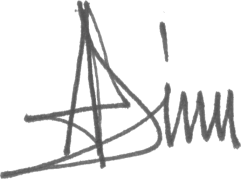 7 March 2014José Vicente Troya, Regional Technical Advisor, Waters & Oceans+507-302-4636Jose.troya@undp.org